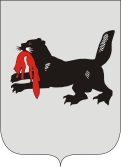 ИРКУТСКАЯ ОБЛАСТЬСЛЮДЯНСКАЯТЕРРИТОРИАЛЬНАЯ ИЗБИРАТЕЛЬНАЯ КОМИССИЯг. СлюдянкаО календарном плане мероприятий по подготовке и проведению досрочных выборов главы Култукского городского поселения Слюдянского муниципального района Иркутской области19 сентября 2021 годаРуководствуясь статьями 32, 34 Закона Иркутской области от 11 ноября 2011 года № 116-ОЗ «О муниципальных выборах в Иркутской области», Слюдянская территориальная избирательная комиссияРЕШИЛА:Утвердить Календарный план мероприятий по подготовке и проведению 19 сентября 2021 года досрочных выборов главы Култукского городского поселения Слюдянского муниципального района Иркутской области (прилагается).Разместить настоящее решение на странице Слюдянской территориальной избирательной комиссии на едином интернет-портале территориальных избирательных комиссий Иркутской области.Председатель Слюдянской территориальной избирательной комиссии									        Н.Л. ЛазареваСекретарь Слюдянской территориальной избирательной комиссии									           Н.Л. ТитоваР Е Ш Е Н И ЕР Е Ш Е Н И Е21 июля  2021 года№ 14/99